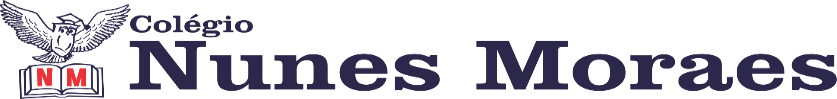 AGENDA DIÁRIA 1º ANO, 12 DE MAIO1ª AULA: ESCOLA DA INTELIGÊNCIAOBJETO DE CONHECIMENTO: APRENDENDO A TER AUTOCONTROLE EMOCIONAL / AULA 1.APRENDIZAGEM ESSENCIAL: IDENTIFICAR, RECONHECER E NOMEAR AS PRÓPRIAS EMOÇÕES E SENTIMENTOS.ATIVIDADES PROPOSTAS: HOJE EU ESTOU NA PÁGINA  76.OUVINDO HISTÓRIA “ O DESCONTROLE DE SAÇÁ” PROPOSTA NAS PÁGINAS 77 A 94.REFLETINDO SOBRE A HISTÓRIA NAS PÁGINAS 95 A 97.2ª AULA:  PORTUGUÊSOBJETO DE CONHECIMENTO: RECEITA.APRENDIZAGEM ESSENCIAL: LER E COMPREENDER, EM COLABORAÇÃO COM OS COLEGAS E COM A AJUDA DO PROFESSOR, O GÊNERO RECEITA.ATIVIDADES PROPOSTAS: VAMOS RELEMBRAR NAS PÁGINAS 46 E 47.3ª AULA: MATEMÁTICAOBJETO DE CONHECIMENTO: NÚMEROS E OPERAÇÕES.APRENDIZAGEM ESSENCIAL: INTERPRETAR E PRODUZIR ESCRITAS NUMÉRICAS DE ATÉ 2 DIGITOS.ATIVIDADES PROPOSTAS: ABERTURA DO CAPÍTULO NAS PÁGINAS 40 E 41. 4ª AULA: PORTUGUÊSOBJETO DE CONHECIMENTO: BILHETE.APRENDIZAGEM ESSENCIAL: LER, ESCUTAR E COMPREENDER, EM COLABORAÇÃO COM OS COLEGAS E COM AJUDA DO PROFESSOR, O GÊNERO TEXTUAL BILHETE.ATIVIDADES PROPOSTAS: TRABALHANDO O BILHETE DA PÁGINA 48. LIVRO DE PORTUGUÊS PÁGINA 49.CASA: ATIVIDADE NO LIVRO PÁGINA 49 QUESTÃO 03.ATÉ A PRÓXIMA AULA!